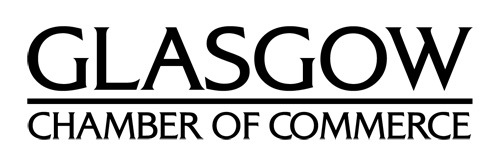 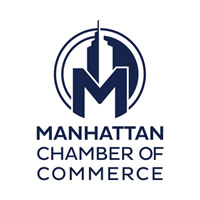 MAKE IT IN MANHATTAN7 AND 8 MARCH 2018APPLICATION FORM This information will be used to secure the best match for your company and ensure you get the most from the visit.  Please complete each section as fully as possible.    Core CompetenciesPlease provide a summary of what your company does as it relates to your target companies for this visit. Performance and Growth ProspectsPlease outline work you have done for similar clients to your target companies.  Pen profiles of recent relevant project examples can be included as can links to more information, publicity and testimonials.Competitive AdvantagePlease outline how you differentiate yourselves from the competition; what makes you special – your unique selling proposition and key factors in the proposed business model for collaboration.Ideal Match CharacteristicsPlease outline who you think your target companies may be and why they would want to do business with you.  Give details of what you are looking for in terms of a match, eg  joint venture, distributor, retail, investment, etcCompany ProfilePlease provide a summary of the size of your company, location of your offices, scope of area you sell to, number of employees, and awards received.Key Performance Indicators Please complete the following table using Key Performance Indictators from your business that are the closest to these categories.Positive Outcome What would success look like for you as a result of participating in Make it in Manhattan visit?COMPANY PROFILECompany Name and Registration Number:Address/Location:Website:-Employees (range):-Turnover (range): -Main Products/Services: -List and describe your company’s main products and services:-Name of Lead Contact Person:-Position in Company:-Contact Details:-Email:-                                                                 Mobile Number:-Skype Contact:-International Trade Support If you are receiving assistance from any other support organisation please list here.  THANK YOU FOR COMPLETING THIS APPLICATION FORM. PLEASE RETURN TO ELAINE RODGER AS SOON AS POSSIBLE AND NO LATER THAN MONDAY 22 JANUARY 2018  elaine.rodger@glasgowchamberofcommerce.comELAINE RODGER 0141 204 8332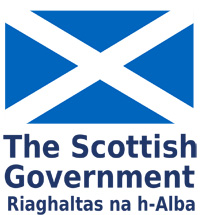 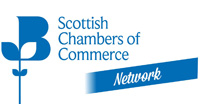 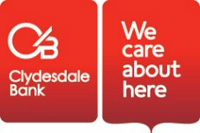         2015/16          2016/17Projected 2017/18Turnover Profitability Market Share 